«Использование игр-драматизаций в дошкольном возрасте. Из опыта работы.»Воспитатели: Баклушина Е.В., Незаметдинова О.В.Мы хотели бы поделиться с Вами своим опытом работы по использованию игр-драматизация в воспитании и развитии детей дошкольного возраста. В нашей группе «Солнышко» МДОУ «Детский сад «АБВГДейка» театрализованная деятельность стоит на особом месте.          Участвуя в театрализованных играх, дети знакомятся с окружающим миром через образы, краски, звуки. Большое и разностороннее влияние театрализованных игр на личность ребёнка позволяет использовать их как сильное, ненавязчивое педагогическое средство, ведь малыши чувствуют себя во время игры расковано, свободно, проявляя свои эмоциональные чувства, проявляя своё творчество. Игры-драматизации позволяют решить многие задачи программы детского сада: от ознакомления с общественными явлениями, формирования математических представлений до физического совершенства. Разнообразие тематики, средств изображения, эмоциональность игры дают возможность использовать их в целях всестороннего воспитания личности.Тематика и содержание театрализованных игр имеют нравственную направленность, которая заключена в каждой сказке, литературном произведении и должна найти место в импровизированных постановках. Это дружба, отзывчивость, доброта, честность, смелость. Дети подражают любимым героям. С удовольствием перевоплощаясь в полюбившийся образ, ребёнок добровольно прижимает и присваивает свойственный ему черты.Зрелищность всегда вызывает радость, а сказочность образов усиливает привлекательность игры. Создав в своей группе театрально-игровой центр, мы используем его в своей работе.В нашем театральном игровом центре есть разные виды театров: это и куклы би-ба-бо, настольные театры, театр масок, теневой театр, магнитный театр, театр на фланелеграфе и др.Совсем недавно в нашем МДОУ «Детский сад «АБВГДейка» проходил семинар-практикум «Такой разный театр», на котором наши педагоги проводили мастер-классы по изготовлению нетрадиционных видов театров: театр на дисках, театр на палочках и ложках, театр на стаканчиках и т. д.Эти нетрадиционные виды театров пополнили наши группы.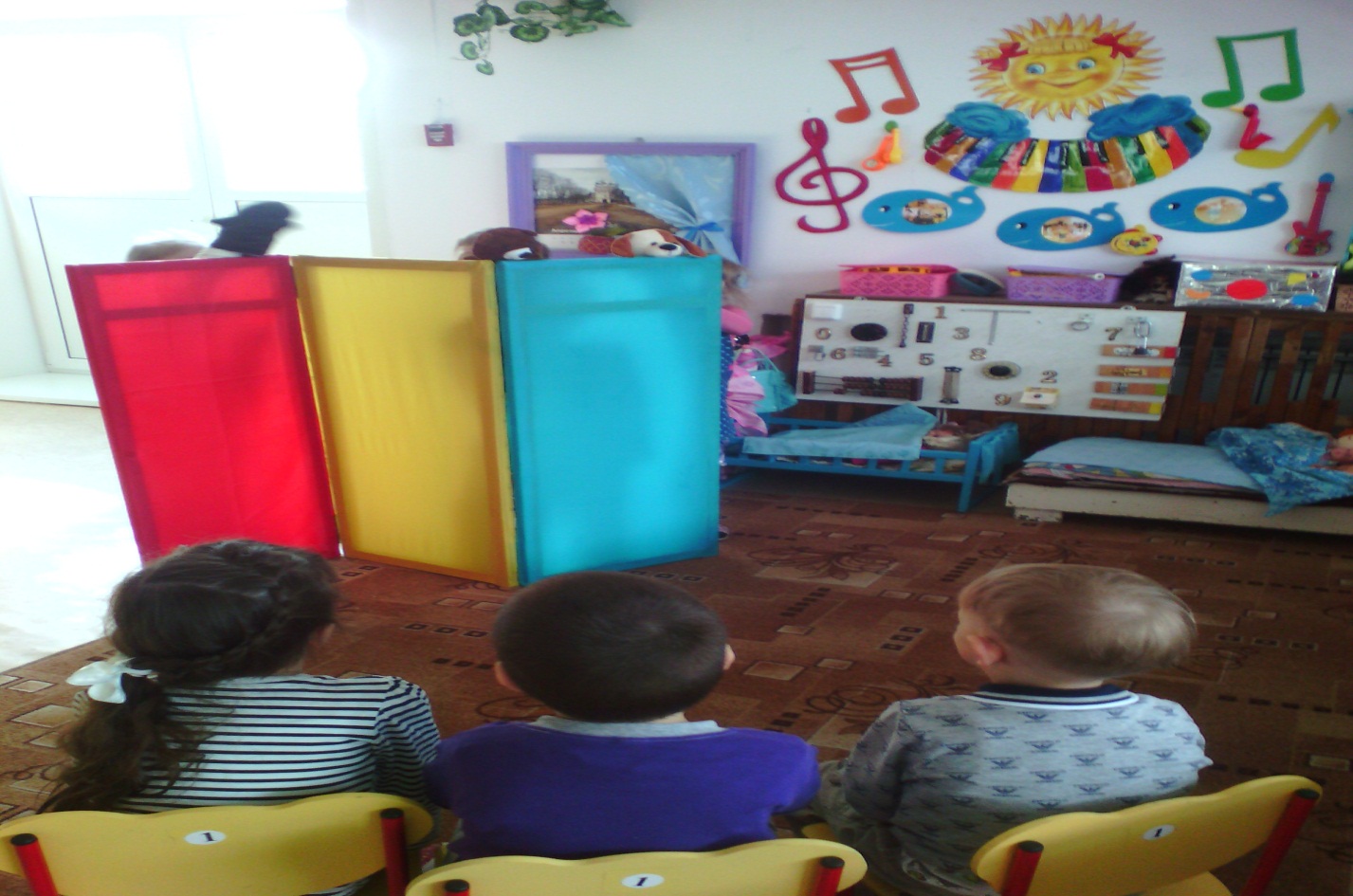 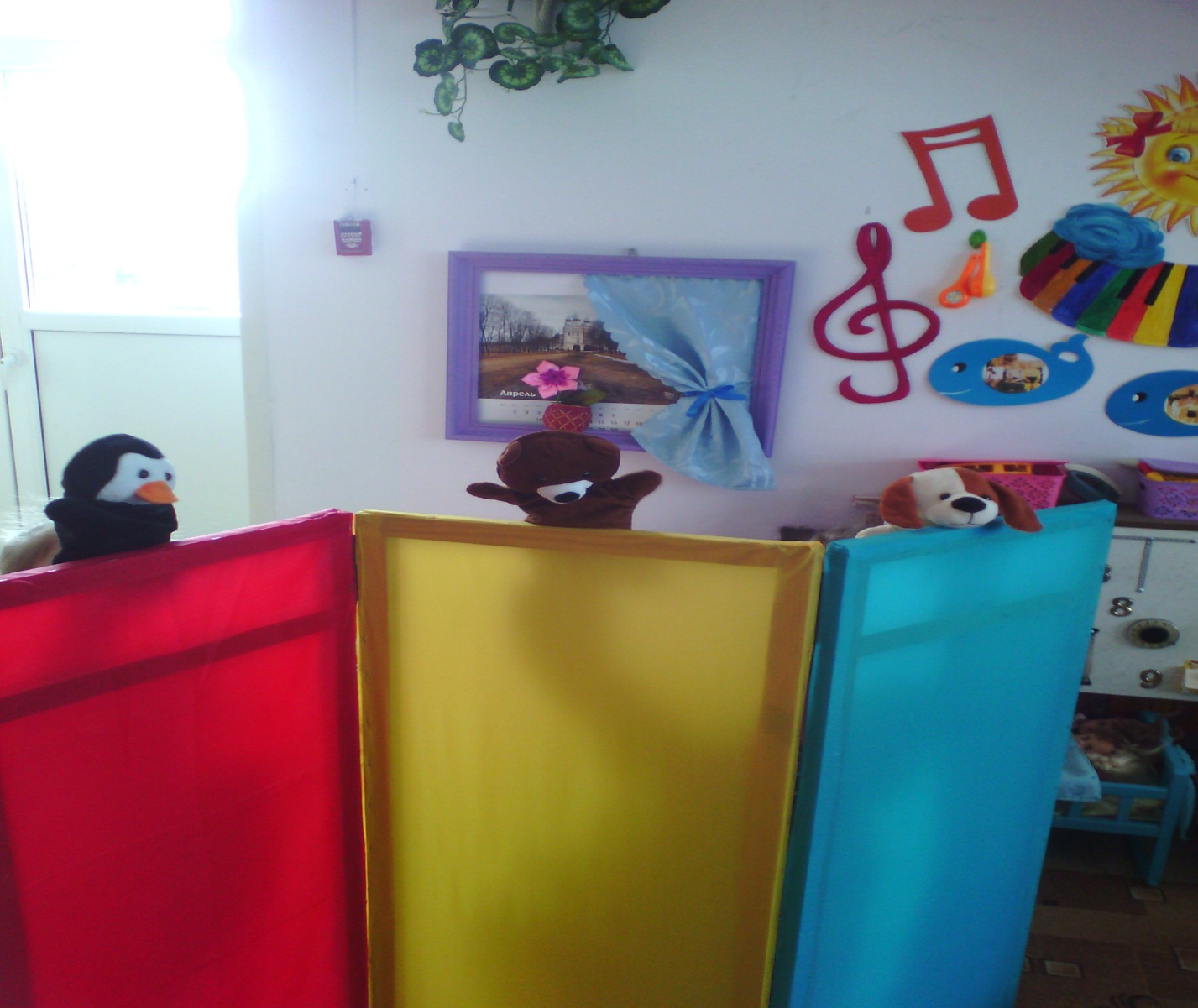 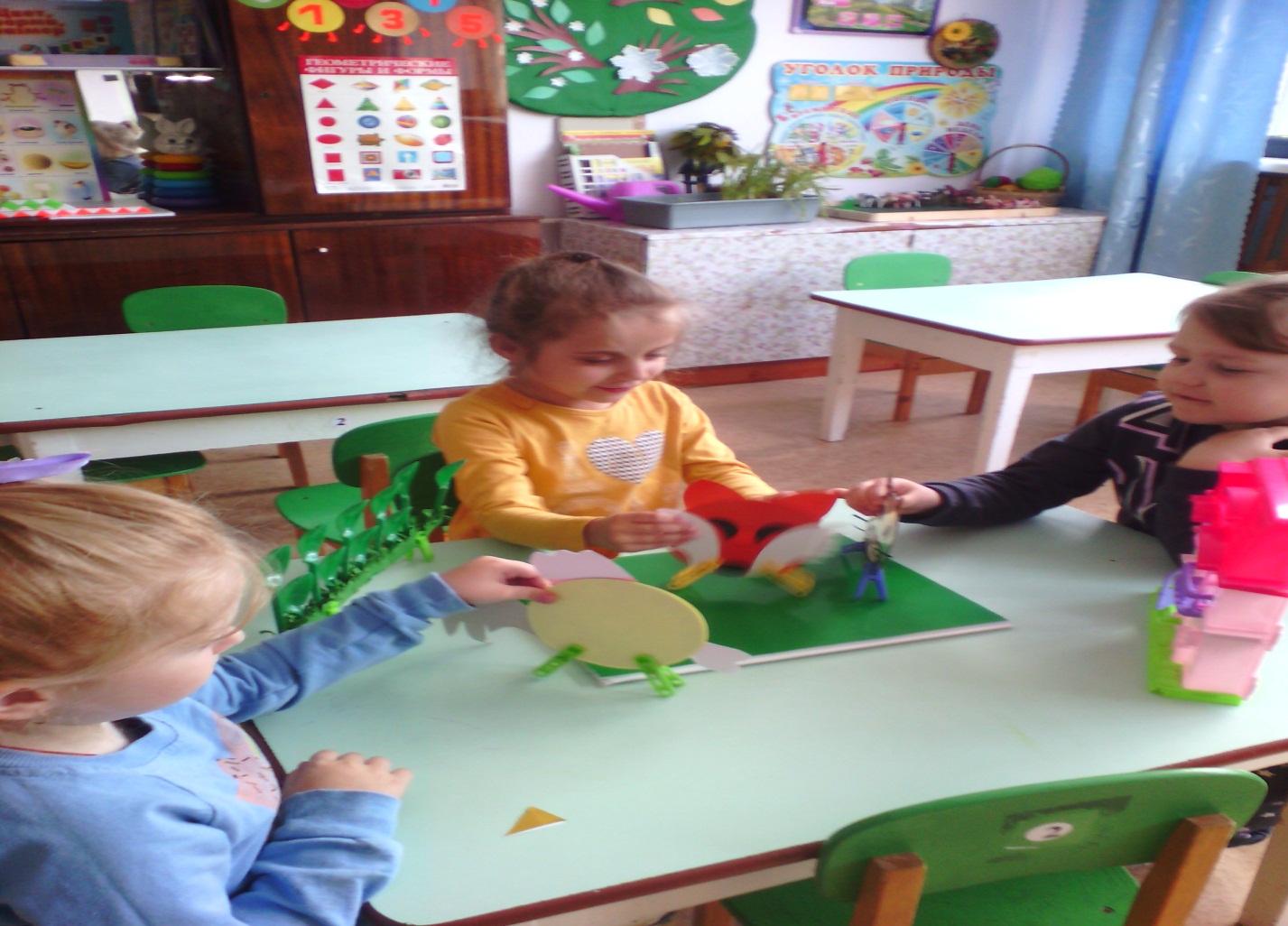 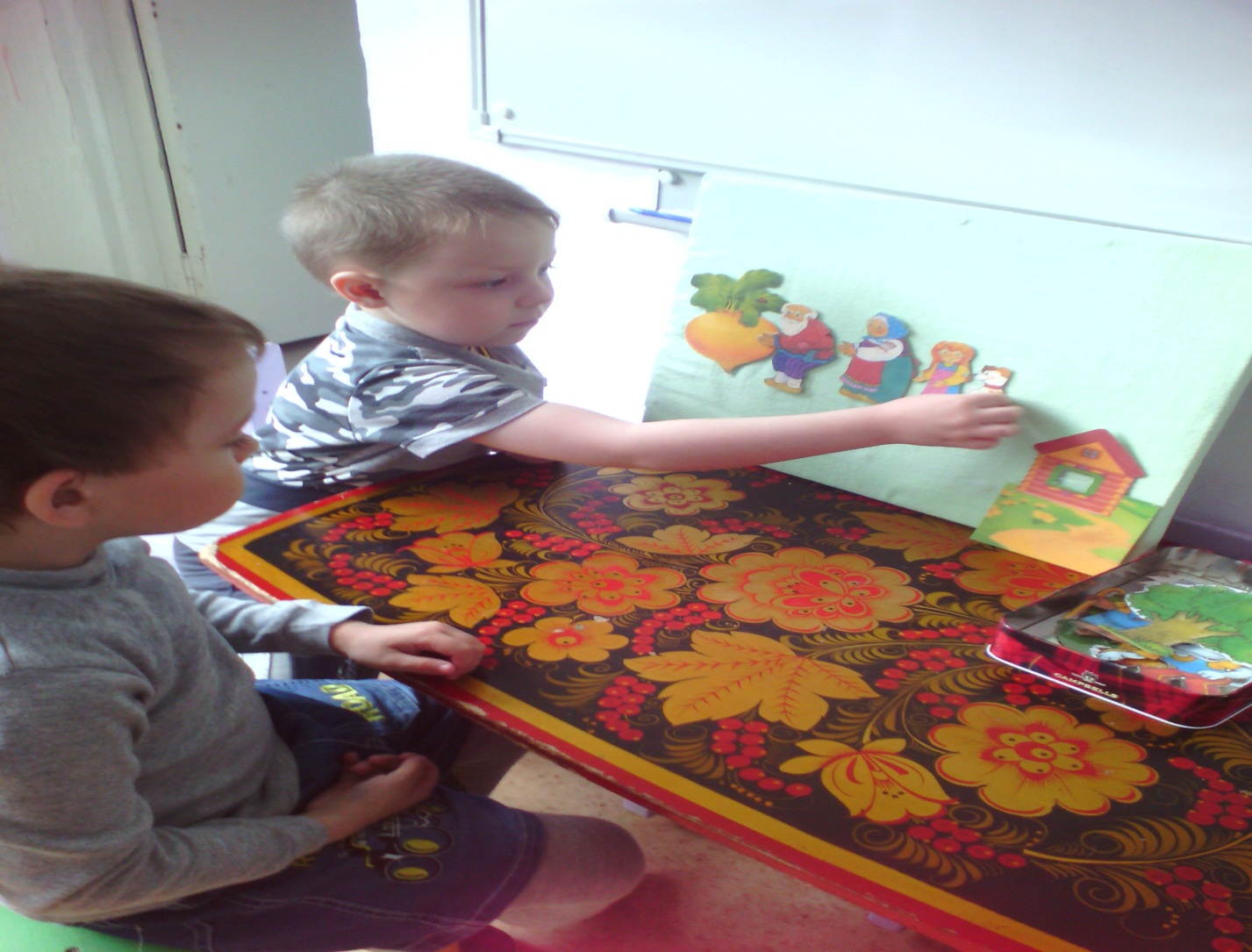 